Председателю Локальной этической комиссии при НУО «Казахстанско-Российский медицинский университет»д.м.н., профессору Маншариповой А.от ___________________________(Ф.И.О.)___________________________________
(занимаемая должность, место работы)ЗАЯВЛЕНИЕПрошу Вас провести этическую экспертизу документов научно-исследовательской работы на тему: «________________________________________________________» планируемую к выполнению в рамках_____________________________________________________. (название программы или конкурса на соискание научного гранта)Планируемые сроки проведения исследования: ___________________________________.Исследование проводит  __________________________________________________.                                                                     (название кафедры, компании)На  базе_______________________________________________________________.
По адресу _______________________________________________________.Руководитель (ФИО)___________________________________.На рассмотрение представляются следующие документы: Заявка с протоколом исследования;Форма «Информированное согласие» на казахском и русском языках;Анкеты, опросники для пациентов на казахском и русском языках;Сведения об исследователях (резюме); Исследователь _______________«____» _______________ 20__гКонтактное лицо:Тел.E-mail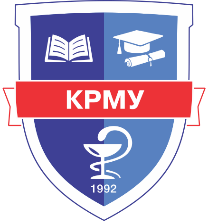 «ҚАЗАҚСТАН-РЕСЕЙМЕДИЦИНАЛЫҚ УНИВЕРСИТЕТІ» МЕББМНУО «КАЗАХСТАНСКО-РОССИЙСКИЙМЕДИЦИНСКИЙ УНИВЕРСИТЕТ»